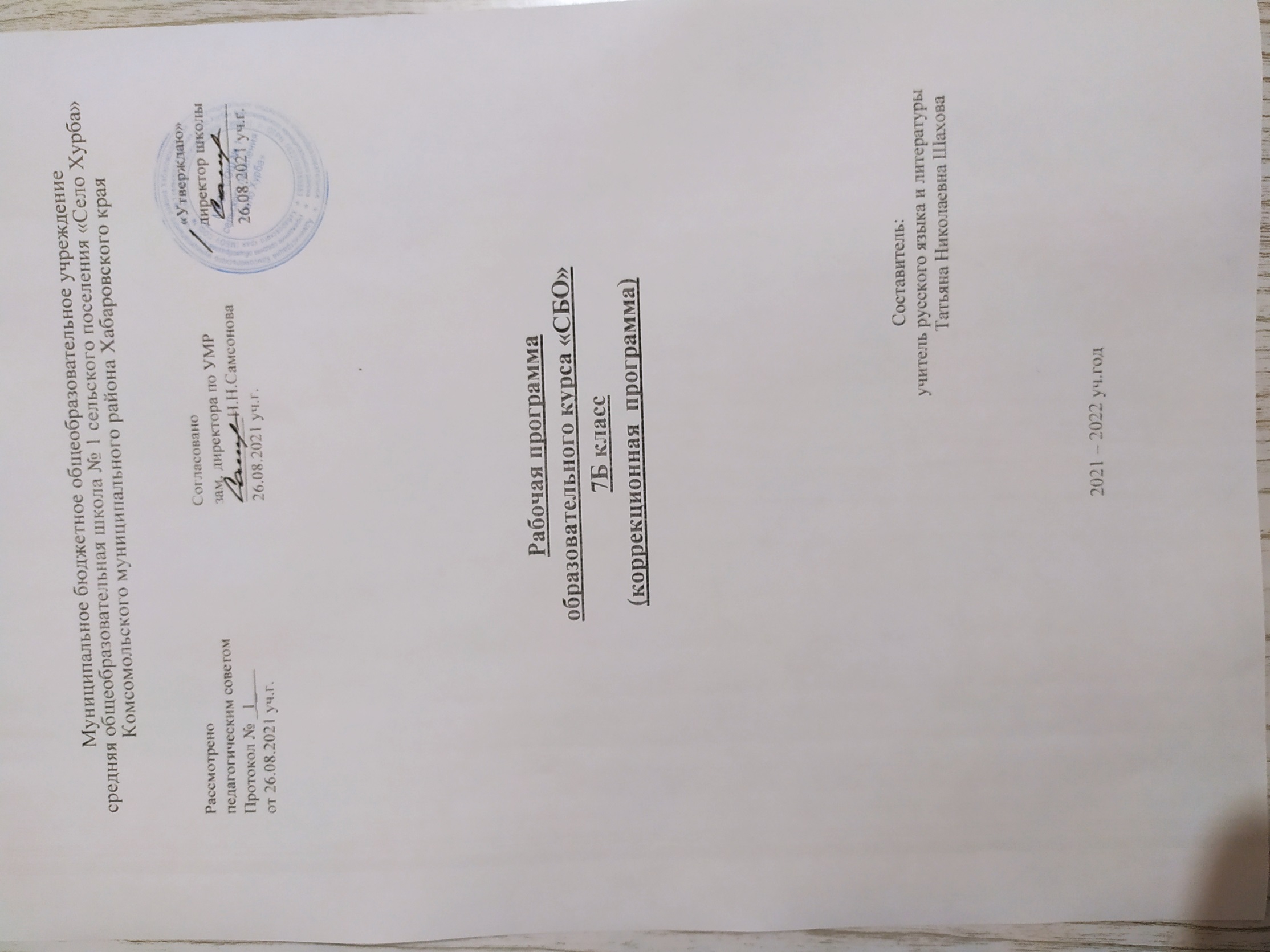 ПОЯСНИТЕЛЬНАЯ ЗАПИСКАРабочая программа казенного образовательного учреждения Омской области  «Петропавловская специальная (коррекционная) общеобразовательная школа-интернат VIII вида» на 2014 – 2015  учебный год составлен    в соответствии с: Федеральным законом от 29.12.2012 № 273-ФЗ «Об образовании в Российской Федерации», законодательными актами Российской Федерации и  Омской области в области образования, на основе  Федерального государственного образовательного стандарта общего образования для детей  с умственной отсталостью,  на    основании Базисного учебного плана специальных (коррекционных) образовательных учреждений    VIII вида  -  1 вариант (Приказ Министерства образования РФ от 10.04.2002 г.№ 29/2065-п), в соответствии с СанПиН (Постановление Главного государственного санитарного врача РФ от 16 марта 2011 г. N 19993                   "Об утверждении СанПиН 2.4.2.2821-10"). Учебная программа по социально-бытовой ориентировке соответствует Федеральному компоненту стандарта образования в специальных (коррекционных) общеобразовательных школах VIII вида, учебному плану специальная (коррекционная) общеобразовательная школа-интернат VIII вида», с учетом требований, установленных СанПиНами. 
При проведении занятий по СБО осуществляется деление классов на подгруппы согласно списку класса, через одного учащегося.Программа составлена на основе специальных (коррекционных) общеобразовательных учреждений VIII вид (издательство ВЛАДОС, 2000 год под редакцией В.В. Воронковой). Она детализирует и раскрывает содержание стандарта, определяет общую стратегию обучения, воспитания и развития учащихся средствами учебного предмета в соответствии с целями изучения предмета, которые определены стандартом. При составлении использовались открытые ресурсы интернета.Основной целью курса социально – бытовой ориентировки: практическая подготовка обучающихся к самостоятельной жизни и труду в современных экономических условиях, к их включению в незнакомый мир производственных, деловых человеческих отношений.Достижение цели предполагает решение ряда задач:формирование у воспитанников коррекционной школы-интерната знаний и умений, способствующих социальной адаптации;формирование механизмов стрессоустойчивого поведения как основы психического здоровья школьника и условие их социально-психологической адаптации;развитие коммуникативной функции речи как непременное условие социальной адаптации детей с умственной отсталостью;освоение теоретической информации, а также приобретение бытовых навыков;развитие умений, необходимых подросткам с особыми образовательными потребностями для осуществления своей жизнедеятельности в режиме самостоятельности;повышение уровня познавательной активности и расширение объема имеющихся знаний и представлений об окружающем мире.Воспитание позитивных качеств личности.      Курс СБО изучается с 5 по 9 классы. Это позволяет учителю, соблюдая принципы систематичности и последовательности в обучении при сообщении нового материала использовать опыт учащихся как базу для расширения их знаний, совершенствования имеющихся у них умений и навыков и формирования новых. Занятия по СБО проводятся в специальном кабинете, в котором отведены места для учащихся и для оборудования, обеспечивающего выполнение в полном объеме всех видов практических работ, предусмотренных программой. При организации кабинета учитываются санитарно-гигиенические нормы и правила техники безопасности. Освоение программы предусматривает сочетание аудиторных занятий, основанных на интерактивных формах освоения учебного содержания, а также использовании примеров и ситуаций из опыта знакомых детям героев литературных произведений, учителей и воспитателей, и самостоятельной работы, ориентированной на включение освоенного теоретического материала в реальную практику для решения конкретных проблем в повседневной жизни.           Основные технологии: личностно-ориентированное, деятельностный подход, уровневая дифференциация, информационно-коммуникативные, здоровьесберегающие,игровые           Основными видами деятельности учащихся по предмету являются: Беседа (диалог). Работа с книгой.Практическая деятельность.Самостоятельная работаРабота по карточкам.Работа по плакатам.                    Методы обучения: беседа, словесные, практические, наглядные.           Методы стимуляции:Демонстрация натуральных объектов;ИТКДифференцирование, разноуровневое обучение;Наглядные пособия, раздаточный материал;Создание увлекательных ситуаций;Занимательные упражнения;Экскурсии;В образовании ребёнка с ограниченными возможностями здоровья особое значение должно придаваться развитию его жизненной компетенции. Разделы программы содержат дидактические единицы обеспечивающие формирование компетенций.         Основные содержательные разделы выстроены с учетом возрастных и психофизических особенности развития учащихся, уровня их знаний  и умений. Материал программы расположен по принципу усложнения и увеличения объема сведений. Последовательное изучение тем обеспечивает возможность систематизировано формировать совершенствовать у детей с ограниченными возможностями здоровья необходимые им навыки самообслуживания, ведения домашнего хозяйства, ориентировки в окружающем, а также практически ознакомиться  с предприятиями, организациями и учреждениями, в которые им предстоит обращаться по различным вопросам, начав самостоятельную жизнь. Большое значение имеют разделы, направленные на формирование умений пользоваться услугами предприятий службы быта, торговли, связи, транспорта, медицинской помощи. Кроме того, данные занятия должны способствовать усвоению морально-этических норм поведения, выработки навыков общения с людьми, развитию художественного вкуса детей и т.д. Каждый раздел программы включает в себя основные теоретические сведения, практические работы.Краткое содержание рабочей программы по СБОМежпредметные связи:СБО – русский язык  закрепление навыков письма при выполнении письменных работ;СБО – математика  математический расчёт по формулам при подсчете семейного бюджета, продовольственной корзины, пересылки денежных переводов и т.п.;СБО – география знакомство с географическим расположением мест производства продуктов питания, потребительских товаров, промышленных предприятий;СБО – биология знакомство с работой внутренних органов, принимающих участие в переваривании пищи, производство продуктов и товаров массового потребления;СБО – трудовое обучение выполнение практических заданий по уходу за одеждой.На уроках СБО учитывается дифференциация учащихся.I группа. Учащиеся данной группы способны достаточно полно воспроизводить учебный материал, отвечая на вопросы, а в простых случаях воспроизводить его самостоятельно. Технико-технологические знания усвоены достаточно полно. Планирование новой работы в пределах программных требований осуществляют успешно. Приемы контроля сформированы, работоспособность высокая, трудовые приемы в объеме программных требований данного класса усвоены успешно.II группа. Учащиеся данной группы учебный материал воспроизводят в основном правильно, но допускают незначительные ошибки. Самостоятельно использовать знания теоретической и практической деятельности могут только в простейших случаях. Самостоятельно трудовую деятельность планируют с трудом, чаще прибегают к помощи учителя. Приемы контроля сформированы недостаточно, наблюдаются недостатки в усвоении профессиональных приемов, но только в связи с двигательными дефектами воспитанников; работоспособность средняя.III группа. Учащиеся данной группы учебный материал воспроизводят отдельно, чаще всего частями, главное в содержании выделить не могут. Некоторые технико-технологические знания усвоены на уровне конкретных представлений. К самостоятельному планированию работы не способны. Приемы контроля не сформированы, трудовые профессиональные двигательные навыки выполняют с ошибками; темп работы низкий.На занятиях по СБО учащихся практически знакомятся с предприятиями, организациями и учреждениями, в которые им придется обращаться по различным вопросам, начав самостоятельную жизнь. Большое значение имеют занятия, направленные на формирование умений пользоваться услугами предприятий службы быта, торговли, связи, транспорта, медицинской помощи. Кроме того, данные занятия должны способствовать усвоению морально-этических норм поведения, выработке навыков общения с людьми, развитию художественного вкуса детей и т.д.Учебно-тематический план по социально - бытовой ориентировки предусматривает следующее распределение по часам:Количество часов по рабочей программе – 2 ч. в неделю, 68 часов в год.На уроках СБО учитывается дифференциация учащихся.I группа. Учащиеся данной группы способны достаточно полно воспроизводить учебный материал, отвечая на вопросы, а в простых случаях воспроизводить его самостоятельно. Технико-технологические знания усвоены достаточно полно. Планирование новой работы в пределах программных требований осуществляют успешно. Приемы контроля сформированы, работоспособность высокая, трудовые приемы в объеме программных требований данного класса усвоены успешно.II группа. Учащиеся данной группы учебный материал воспроизводят в основном правильно, но допускают незначительные ошибки. Самостоятельно использовать знания теоретической и практической деятельности могут только в простейших случаях. Самостоятельно трудовую деятельность планируют с трудом, чаще прибегают к помощи учителя. Приемы контроля сформированы недостаточно, наблюдаются недостатки в усвоении профессиональных приемов, но только в связи с двигательными дефектами воспитанников; работоспособность средняя.III группа. Учащиеся данной группы учебный материал воспроизводят отдельно, чаще всего частями, главное в содержании выделить не могут. Некоторые технико-технологические знания усвоены на уровне конкретных представлений. К самостоятельному планированию работы не способны. Приемы контроля не сформированы, трудовые профессиональные двигательные навыки выполняют с ошибками; темп работы низкий.На занятиях по СБО учащихся практически знакомятся с предприятиями, организациями и учреждениями, в которые им придется обращаться по различным вопросам, начав самостоятельную жизнь. Большое значение имеют занятия, направленные на формирование умений пользоваться услугами предприятий службы быта, торговли, связи, транспорта, медицинской помощи. Кроме того, данные занятия должны способствовать усвоению морально-этических норм поведения, выработке навыков общения с людьми, развитию художественного вкуса детей и т.дКалендарно-тематическое планированиеI четвертьII четвертьIII четвертьIV четвертьСодержание рабочей программыI четверть (18 ч)1.Личная гигиена                     Личная гигиена подростка.Индивидуальные предметы гигиены. Правила сохранения чистоты и здоровья тела.Гигиена одежды, нательного и постельного белья.2.Одежда Ремонт разорванных мест одежды, штопка. Стирка хлопчатобумажного белья вручную и с помощью стиральной машины. Утюжка белья, брюк, спортивной одежды. «Химчистка». Виды услуг. Правила пользования.Практические работы:Ремонт разорванных мест одежды, штопка, утюжка. Стирка мелких предметов из белой хлопчатобумажной ткани вручную и с    помощью стиральной машины.ЭкскурсияЭкскурсия в прачечную.3.Питание                         Приготовление пищи: обед. Закуски, первые и вторые блюда из овощей, рыбных и мясных продуктов. Третьи блюда.             Использование электробытовых приборов для экономии времени при приготовлении пищи.IIчетверть (14 ч)1.Питание Сервировка стола к обеду.Практическая работаПриготовление закусок, первых, вторых и третьих блюд.IIIчетверть (20 ч)2.Семья 1. Помощь родителям и воспитателям в уходе за младшими детьми.Практические работыОказание помощи первоклассникам в одевании на прогулку.Разучивание тихих и подвижных игр.Проведение игр с детьми младшего возраста.3.Культура поведения              Поведение в гостях. Подарки.Практическая работаИзготовление несложных сувениров.4.Жилище  Регулярная и сезонная уборка жилого помещения. Подготовка квартиры к зиме, лету.            Санитарная обработка помещения в случае необходимости.Практическая работаУборка помещения, чистка мягкой мебели, мытье зеркал, утепление окон.5.Транспорт Междугородный железнодорожный транспорт. Вокзал и его службы. Расписание поездов.   Виды пассажирских вагонов. Примерная стоимость проезда до разных пунктов. Приобретение железнодорожных билетов. 6.Торговля Универсальные и специализированные промтоварные магазины, их отделы. Назначение магазинов.Стоимость некоторых товаров. Порядок приобретения товаров.ЭкскурсияЭкскурсия в промтоварный магазин.IVчетверть  (16 ч)1.Средства связи Виды бандеролей (простые, ценные, заказные). Порядок их отправления. Упаковка. Стоимость пересылки. Заполнение бланков. .Практические работыЗаполнение бланков на отправку бандеролей.Упаковка бандеролей.ЭкскурсияНа почту.2.Медицинская помощь             Домашняя аптечка. Термометр.Лекарственные растения. Первая помощь при травмах, ранах, микротравмах, ушибах, вывихах, переломах.Практические работыУпражнения в наложении повязок на рану, поврежденную конечность.Заваривание травяного настоя.Требования к уровню подготовки  обучающихсяВ результате реализации программы у детей должны быть сформированы теоретические знания, трудовые умения и навыки, достаточные для самообслуживания, адаптации в современном обществе, ориентации в социуме и быту, в самостоятельном поиске работы и трудоустройстве.В течение девяти лет обучения в школе учащиеся с интеллектуальной недостаточностью должны овладеть следующим минимумом жизненно значимых умений в области бытового труда:в сфере организации питания:– различать продукты питания разных групп: овощи, фрукты, молочные, мучные, мясные, рыбные продукты. Крупы, кондитерские изделия;
– определять способы употребления в пищу (в сыром, варённом, жареном виде) разных продуктов питания; 
– различать доброкачественные (пригодные к употреблению) и испорченные (непригодные к употреблению) продукты;
– размещать продукты питания в соответствующих местах хранения;
– обрабатывать продукты питания перед приёмом в пищу: мыть (фрукты, овощи, ягоды), чистить, отваривать и др.;
– готовить простейшие блюда (напитки, бутерброды, простейшие первые, вторые, третьи блюда);
– правильно пользоваться столовой, чайной, кухонной посудой, столовыми приборами (столовой и чайной ложками, вилкой и ножом), кухонными приспособлениями и инструментами, некоторой бытовой кухонной техникой (мясорубкой, миксером и др.);
– сервировать стол к завтраку (ужину, обеду);
– убирать стол после еды; мыть посуду; убирать помещение кухни;
– соблюдать правила приёма пищи, культуру поведения и общения за столом;в сфере ухода за телом:– выполнять утренний и вечерний туалет (мыть руки, лицо, уши, шею, ноги, чистить зубы);
– мыть тело;
– мыть и расчёсывать волосы;
– чистить и подстригать ногти на пальцах рук и ног;
– пользоваться предметами и средствами гигиены, правильно их хранить;
– пользоваться дезодорантом;
– оценивать свой внешний вид (чистота лица, рук, волос, состояние ногтей, опрятность одежды, обуви), при необходимости вносить изменения.в сфере ухода за одеждой и обувью:– пользоваться застёжками разных видов (пуговицами, кнопками, крючками, молнией, липучками);
– складывать и развешивать одежду; размещать одежду в шкафу, в квартире (доме);
– чистить одежду щёткой;
– стирать одежду вручную и в стиральной машине;
– гладить одежду;
– выполнять мелкий ремонт одежды (пришивать пуговицы, вдевать резинку в пояс предметом одежды, зашивать одежду по распоровшемуся шву);
– зашнуровывать обувь, завязывать шнурок на узелок и бантик;
– чистить обувь;
– сушить мокрую обувь;в сфере ухода за жилищем:– наводить порядок в помещении;
– застилать постель;
– удалять пыль с мебели, зеркал и др.;
– подметать и мыть, пол;
– пользоваться механической щеткой для чистки ковровых покрытий; вытряхивать половики;
– пользоваться пылесосом;
– выполнять уборку квартиры (повседневную, еженедельную, сезонную);
– ухаживать за комнатными растениям (поливать, удалять сухие листья, удалять пыль с листьев, рыхлить землю) и цветочными горшками;Начиная с пятого класса, учащиеся знакомятся с предприятиями и учреждениями сферы обслуживания населения. В процессе обучения у детей формируются следующие жизненно значимые умения:– ориентироваться в услугах, оказываемых различными предприятиями и учреждениями: торговли (магазин, рынок, киоск). Службы быта (парикмахерская, фотоателье, ателье по пошиву одежды, ремонтные мастерские, прачечная, химчистка, столовая). Связи (почта, телеграф), медицинской помощи (больница, поликлиника, служба «скорой помощи», аптека). Культуры (библиотека, кинотеатр, музей);
– различать узнавать эти предприятия, учреждения по условным обозначениям, витринам, вывескам-названиям и др.
– ориентироваться в местонахождении ближайших предприятий и учреждений сферы обслуживания населения в районе проживания;
– осуществлять покупки в универсальных, специализированных магазинах, на рынках, в киосках.
– ориентироваться в размерах, примерять и покупать одежду, обувь;
– обращаться в службы быта, медицинской помощи, правильно вести себя при пользовании их услугами;
– правильно вести себя в учреждениях культуры;
– пользоваться телефоном; обращаться по телефону в службы экстренной помощи: пожарную, милицию, скорую помощь;
– ориентироваться в услугах общественного транспорта (городской, пригородный, междугородный транспорт), осуществлять поездку в общественном транспорте;
– пользоваться деньгами, осуществлять платежи.Важной особенностью работы с детьми с интеллектуальной недостаточностью является необходимость специального обучения способам проведения досуга. Этой задаче посвящены темы, связанные с учреждениями культуры (библиотека, кинотеатр) и местами отдыха (парк). У детей формируются:
– представления о способах организации досуга (посещения парка, кинотеатра, библиотеки и др.);
– умения правильно вести себя в местах отдыха и учреждениях культуры.Начиная с 6 класса, учащиеся постепенно готовятся к семейной жизни.Семья – это макросоциальная единица сообщества, основанная на супружеском союзе и родственных связях (муж, жена, родители, дети и другие родственники), на совместном ведении общего хозяйства и взаимной моральной ответственности. В рамках социально-бытовой ориентировки у учащихся формируются представления о важнейших аспектах жизнедеятельности семьи (психологическом, экономическом, хозяйственном и др.) и социально значимые умения:
– называть свою фамилию, имя, отчество, возраст, адрес;
– называть членов своей семьи: отца, мать, брата, сестру, дедушек и бабушек;
– определять собственную социальную роль в семье (сын или дочка, внук или внучка, брат, сестра);
– ориентироваться в распределении обязанностей в быту между членами семьи;
– планировать семейный бюджет: определять сумму доходов в семьи за месяц, планировать расходы;
– называть правила ухода за маленькими детьми в семье;
– приглашать и принимать гостей;
– поздравлять с праздником;
– называть способы организации досуга семьи, уметь организовывать свой досуг.Личная гигиенаУчащиеся должны иметь представление о•      значении правильного режима жизни и рационального питания для здоровья подростка;•      назначении индивидуальных предметов личной гигиены;•      необходимости гигиены одежды.Учащиеся должны знать•      правила соблюдения личной гигиены подростка (девушки и юноши);•      правила смены одежды и нательного и постельного белья;•      санитарно-гигиенические правила пользования зубной щеткой ,расческой, мочалкой, душем, ванной, унитазом.ОдеждаУчащиеся должны знать:•      особенности стирки цветного и белого белья;•      правила пользования моющими средствами;•      устройство стиральной машины и правила пользования ею;•      санитарно-гигиенические требования и правила техники безопасности при ремонте одежды, стирке вручную и с помощью стиральной машины;•      последовательность и особенности утюжки одежды из различных тканей, а также постельного белья, полотенец, скатертей и т. д.;•      назначение и виды предприятий по химической чистке одежды, виды оказываемых ими услуг;•      правила подготовки вещей к сдаче в чистку.Учащиеся должны уметь:•      ремонтировать разорванные места одежды, штопать;•      стирать белое белье вручную и с помощью стиральной машины;•      гладить одежду и белье.ПитаниеУчащиеся должны знать:•      способы обработки овощных, мясных, рыбных продуктов;•      последовательность приготовления блюд;•      возможности использования электробытовых приборов при приготовлении пищи, правила пользования ими;•      санитарно-гигиенические требования и правила техники безопасности при приготовлении пищи;•      правила пользования столовыми приборами.Учащиеся должны уметь:•      готовить обед (закуски, первые и вторые блюда из овощей, рыбных и мясных продуктов, консервированных продуктов и фабри катов);•      готовить третьи блюда;•      оформлять готовые блюда;•      сервировать стол к обеду.СемьяУчащиеся должны знать:•          различные тихие и подвижные игры.Учащиеся должны уметь:•      одевать малышей на прогулку;•      объяснять детям младшего возраста правила игры и играть в тихие и подвижные игры;•      помогать первоклассникам при уборке игрушек.Культура поведенияУчащиеся должны знать:•  правила поведения при встрече и расставании;•      правила поведения в гостях;•      правила вручения и приема подарков.Учащиеся должны уметь:•      выбрать подходящую одежду для визита в гости;•      культурно вести себя в гостях (оказывать внимание сверстникам и старшим, приглашать на танец, поддерживать беседу и т. д.);•      выбирать подарки;•      изготавливать простые сувениры;•      вручать и принимать подарки.ЖилищеУчащиеся должны знать:•      последовательность проведения регулярной и сезонной уборкижилого помещения;•      способы и периодичность ухода за окнами;•      виды моющих средств, используемых при уборке и мытье окон;•      способы утепления окон;•      правила ухода за мебелью в зависимости от ее покрытия;•      правила соблюдения гигиены жилища при наличии животных вдоме;•      правила содержания в доме собаки, кошки, попугая.Учащиеся должны уметь:•      убирать жилые помещения;•      чистить мебель;•      мыть зеркала и стекла;•      утеплять окна.ТранспортУчащиеся должны иметь представление о•      назначении вокзалов и основных служб вокзалов (справочная,кассы, камера хранения, медпункт, зал ожиданий, комната матери иребенка;•      порядке приобретения железнодорожных билетов (покупка вкассе, заказ по телефону);•  порядке сдачи и получения багажа в камере хранения.Учащиеся должны знать:•  функции железнодорожного транспорта;•      виды пассажирских вагонов (общий, плацкартный, купейный,мягкий);•      примерную стоимость билета в зависимости от вида вагона идальности расстояния;•      виды справочных служб;•      виды камер хранения; сроки и стоимость хранения багажа.Учащиеся должны уметь:•      ориентироваться в расписании;•      приобретать билеты в железнодорожной кассе;•      обращаться за справкой в справочное бюро вокзала центральную железнодорожную справочную по телефонуТорговляУчащиеся должны иметь представление•      о назначении промтоварных магазинов;•      о порядке приобретения товаров.Учащиеся должны знать:•      ассортимент некоторых отделов промтоварных магазинов;•      стоимость отдельных товаров.Учащиеся должны уметь:•      приобретать некоторые товары в промтоварном магазине;•      подсчитывать стоимость покупок;•      правильно вести себя в магазине.Средства связиУчащиеся должны знать:•      перечень предметов, посылаемых бандеролью;•      максимальный вес и стоимость посылаемых предметов;•      виды и способы упаковки бандеролей.Учащиеся должны уметь:•      заполнять бланки на отправку бандеролей;•      составлять опись посылаемых предметов;•      упаковывать бандероли.Медицинская помощьУчащиеся должны иметь представление о•  вреде самолечения.Учащиеся должны знать:•      состав домашней аптечки (перевязочные средства,дезинфицирующие средства, термометр, горчичники);•      правила применения и назначения медицинских средств, входящих в состав домашней аптечки;•      местные лекарственные растения;•      правила обработки раны и наложения повязки, меры попредупреждению осложнений после микротравм;•      правила оказания первой медицинской помощи при сильных ушибах (покой и компресс), при растяжениях и вывихах (покой и фиксация конечностей с помощью повязки или временной шины).Учащиеся должны уметь:•      пользоваться термометром;•      готовить отвары и настои из лекарственных растений;•      обрабатывать раны и накладывать повязки;•      накладывать временные шины.Учебно методический комплекс программы         1.  И.  Аасамаа     «Как себя вести».     Махачкала,  Дагучпедгиз,  .         2.  О.В. Белоножкина   «Инсценированные классные часы в начальной школе: Как быть здоровым». Волгоград,               .         3.  Н.М. Волчек  «Современная энциклопедия домашнего хозяйства». Минск, .         4.  В.В. Воронкова  «Воспитание и обучение детей во вспомогательной школе». Пособие для учителей. Москва,                .         5.  В.В.  Гладкая  «Социально – бытовая подготовка воспитанников спец. (корр.) общеобразовательного               учреждения 8 вида», НЦ ЭНАС, .         6. Т.А. Девяткова, Л.Л. Кочетова  «Социально – бытовая ориентировка в специальных (коррекционных)              Образовательных учреждениях 8 вида», Г.И.Ц. «Владос», Москва, 2004.         7.  Е.Н. Дубровская  «Игровые классные часы  5 – 9 класс».     Москва, .         8.  М.А. Замотина «Особенности национального застолья», .         9.  Н.И. Иванов   «Пособие для продавца».     Москва, .         10. В. Иванова «Этикет для девочек», .         11.  А.И. Ицкова  «Наш быт глазами врача».   Москва,  .         12.  Г.Б. Картушина  «Домоводство». Учебное пособие для учащихся вспомогательной школы.     Москва,  .         13.  Б.А. Куган «Сборник дидактических игр», Курган, .         14.  О.И. Кияткина «Этикет и сервировка стола», .         15.  А.Я. Лабзина, Е.В. Васильченко  «Обслуживающий труд»  4, 5, 6, 7, 8, 9 класс. Москва,  .         16.  М.Д. Маковер  «Уход за жилищем и домашними вещами».   Москва,  .         17.  А.Р. алер  «Социальное воспитание и обучение детей с отклонениями в развитии».    Москва,  .         18.  В.Д. Симоненко  «Технология»  5 класс, 6 класс, 7 класс, 8 класс.  Москва,  .         19.  М.И. Сахарова «Тесто в будни и праздники вместе с детьми», .         20.  В.  Фадеева «Азбука домашнего хозяйства для девочек», .         21.   Н.А. Цимболенко  «Азбука быта и поведения».  Челябинск,  .         22.   И.  Черепанова «Домашний калейдоскоп», .         23.  С.  Чернышева «500 полезных советов по дому», .         24  А.М. Щербакова «Новая модель обучения в спец.(корр.) общеобразовательных учреждениях 8 вида,                 Новые учебные программы и методические материалы», НЦ ЭНАС, .          25.   Журнал  «Дефектология»,  №2,  .,  № 3, 1992  г.         26.  Серия «Знакомство с окружающим миром и развитие речи».              Наглядное пособие для педагогов, логопедов, воспитателей и родителей.  Москва,  .         27.  Слайд – презентации на электронных носителях (разработки уроков).         28.  Программы специальной (корр.) образовательной школы 8 вида 5 – 9 класс, Москва, 2001 год.Критерии и нормы оценки знаний, умений и навыков обучающихся  Исходя из поставленных целей и возрастных особенностей учащихся, необходимо учитывать:правильность и осознанность изложения материала, полноту раскрытия понятий, правильность выполнения практических работ;самостоятельность ответа;умение переносить полученные знания на практику;степень сформированности интеллектуальных, общеучебных, специфических умений.Отметка «5»  - ответ полный, правильный, отражающий основной материал курса; правильно раскрыто содержание понятий, ответ самостоятельный с опорой на ранее приобретенные знания.Отметка «4» - ответ полный, правильный, но нарушена последовательность изложения, не точно сделан вывод, по дополнительным вопросам последовательность восстанавливается.Отметка «3» - ответ не полный, но правильный, нарушена последовательность изложения материала, по дополнительным вопросам затрудняется ответить, допускает ошибки при использовании учебных пособий при ответе.Отметка «2» - ответ неправильный, основное содержание не раскрыто, не даются ответы на вспомогательные вопросы учителя, неумение работать с учебным материалом.Целью данной программы является развитие социальной компетентности у детей с особыми образовательными потребностями и подготовка их к самостоятельной жизни.Задачи курса:формирование у воспитанников коррекционной школы-интерната знаний и умений, способствующих социальной адаптации;формирование механизмов стрессоустойчивого поведения как основы психического здоровья школьника и условие их социально-психологической адаптации;развитие коммуникативной функции речи как непременное условие социальной адаптации детей с умственной отсталостью;освоение теоретической информации, а также приобретение бытовых навыков;развитие умений, необходимых подросткам с особыми образовательными потребностями для осуществления своей жизнедеятельности в режиме самостоятельности;повышение уровня познавательной активности и расширение объема имеющихся знаний и представлений об окружающем мире.Воспитание позитивных качеств личностиКурс СБО изучается с 5 по 9 классы. Это позволяет учителю, соблюдая принципы систематичности и последовательности в обучении при сообщении нового материала использовать опыт учащихся как базу для расширения их знаний, совершенствования имеющихся у них умений и навыков и формирования новых. Основными формами и методами обучения являются практические работы, экскурсии, сюжетно-ролевые игры, беседы; широко используются наглядные средства обучения, демонстрация учебных кинофильмов, диафильмов и др. Социально-бытовая ориентировка имеет своё логическое продолжение в системе внеклассной работы. Воспитатель осуществляет закрепление полученных на занятиях по СБО знаний и умений в процессе практической работы, формирует на их основе прочные навыки. Только комплексная совместная деятельность учителя и воспитателя позволит достичь желаемых результатов.Занятия по СБО проводятся в специальном кабинете, в котором отведены места для учащихся и для оборудования, обеспечивающего выполнение в полном объеме всех видов практических работ, предусмотренных программой. При организации кабинета учитываются санитарно-гигиенические нормы и правила техники безопасности.Освоение программы предусматривает сочетание аудиторных занятий, основанных на интерактивных формах освоения учебного содержания, а также использовании примеров и ситуаций из опыта знакомых детям героев литературных произведений, учителей и воспитателей, и самостоятельной работы, ориентированной на включение освоенного теоретического материала в реальную практику для решения конкретных проблем в повседневной жизни.Освоения программы фиксируется в процессе проведения сюжетно-ролевых игр, экскурсий, обобщающих уроков, практических работ.Аудиторные формы организации занятий:Лекция-беседа, предполагающая непосредственный контакт педагога с учащимися. Использование данного вида лекций позволит привлечь внимание учащихся к наиболее важным вопросам темы, определить содержание и темп изложения учебного материала с учетом психофизических особенностей детей, а также позволит определить степень усвоения ими предыдущего материала;
лекция с разбором конкретных ситуаций, предполагающая в процессе лекции обсуждение конкретных жизненных ситуаций;Практические занятия: дают возможность учащимся использовать теоретические знания в практической деятельности. Активное участие в практической работе ведет к систематизации и углублению знаний, к выработке умений и навыков.Учебные сюжетно-ролевые игры – синтетическая форма организации совместной деятельности преподавателя и обучаемых учащихся. Представляет собой поликомпонентную модель, содержащую несколько принципиально важных для развития умственно-отсталого ребенка типов деятельностей: проблемно-поисковую, мыслительную, коммуникативную, имитационно-ролевую (социально-моделирующую).Форма итоговой аттестации учащихся – итоговая контрольная работа. Система оценивания в конце изучения каждой темы предусматривает тестирование, устные опросы, творческие и контрольные работы.Обязательные результаты обучения представлены в Требованиях к уровню подготовки и задают систему итоговых результатов обучения, которых должны достигать все учащиеся, оканчивающие специальную (коррекционную) школу VIII вида и достижение которых является обязательным условием положительной аттестации ученика за курс специальной (коррекционной) школы VIII вида. Эти требования структурированы по трем компонентам: «знать/понимать», «уметь», «использовать приобретенные знания и умения в практической деятельности и повседневной жизни». Два первых компонента представлены отдельно по каждому из разделов содержания.Место предмета в федеральном базисном учебном планеСогласно федеральному базисному плану Российской Федерации для специальных (коррекционных) общеобразовательных учреждений VIII вида на изучение социально-бытовой ориентировки отводится 68 часов, из расчета 2 часа в неделю для каждого класса.Краткое содержание учебного курса 7 класса1. Личная гигиена – 2 часа
2. Одежда и обувь – 6 часов
3. Питание  – 16 часов
4. Бюджет – 3 часа
5. Семья – 3 часа
6. Культура поведения – 3 часа
7. Жилище – 5 часов
8. Транспорт – 5 часов
9. Учреждения и организации – 2 часа
10. Торговля– 2 часа
11. Средство связи – 3 часа
12. Медицинская помощь – 7  часов13.Повторение  - 9 часовПрактические работы:Разучивание тихих и подвижных игр. Ремонт разорванных мест одежды штопка, утюжка. Уборка помещений, чистка мягкой мебели, мытье окон. Изготовление несложных поделок, используемых в качестве подарка, сувениров. Приготовление закусок, первых, вторых и третьих блюд, сервировка стола к обеду. Упражнения в наложении повязок на рану, поврежденную конечность, заваривание травяного настоя. Ремонт разорванных мест одежды, штопка, утюжка, стирка изделий из хлопчатобумажной ткани вручную и с помощью стиральной машины. Заполнение бланков на бандероль, упаковка бандеролей. Вязание изделий крючком.Учащиеся должны знать:Правила соблюдения личной гигиены подростка, правила смены одежды, нательного и постельного белья, санитарно-гигиенические правила пользования зубной щеткой, расческой, мочалкой, душем, ванной, унитазом.Некоторые тихие и подвижные игры.Последовательность проведения регулярной и сезонной уборки жилого помещения, способы и периодичность ухода за окнами, виды моющих средств, способы утепления окон, правила ухода за мебелью, правила соблюдения гигиены жилища при наличии животных в доме, правила содержания домашних животных и птиц.Правила поведения при встрече и расставании, правила поведения в гостях, правила вручения и приема подарков.Способы обработки овощных, мясных, рыбных продуктов, последовательность приготовления блюд, правила пользования бытовыми электроприборами и возможность использования их, санитарно-гигиенические требования и правила безопасности при приготовлении пищи, правила пользования столовыми приборами.Состав домашней аптечки, правила применения и назначения медицинских средства, входящих в состав домашней аптечки, местные лекарственные растения, правила обработки ран и наложение повязки меры по предупреждению осложнений, правила оказания первой медицинской помощи при ушибах, растяжении и вывихах.Функции железнодорожного транспорта, виды пассажирских вагонов, примерную стоимость билета в зависимости от вида вагона и дальности расстояния, виды справочных служб, виды камер хранения, сроки и стоимость хранения багажа.Особенности стирки цветного и белого белья. Правила пользования моющими средствами, устройство и правила пользования стиральной машиной. Санитарно-гигиенические требования и правила техники безопасности при ремонте одежды, стирке вручную и с помощью стиральной машины, последовательность и особенности утюжки белья и одежды. Назначение и виды предприятий по химической чистке одежды и виды оказываемых услуг, правила подготовки вещей к сдаче в чистку.Ассортимент некоторых отделов промтоварных магазинов, стоимость отдельных товаров, приобретать некоторые товары в промтоварном магазине, подсчитывать стоимость покупок, правильно себя вести в магазине.Перечень предметов, посылаемых бандеролью, максимальный вес и стоимость посылаемых предметов, виды и способы упаковки бандеролей.Учащиеся должны уметь:Одевать малышей на прогулку, объяснять детям младшего возраста правила игры и играть с ними в тихие и подвижные игры, помогать первоклассникам при уборке игрушек.Убирать жилые помещения, чистить мебель, мыть зеркала и стекла, утеплять окна.Выбирать подходящую одежду для визита в гости, культурно вести себя в гостях, выбирать подарки, изготавливать простые сувениры, вручать и принимать подарки.Готовить обед, готовить третьи блюда, оформлять готовые блюда, сервировать стол к обеду.Пользоваться термометром, готовить отвары и настои из лекарственных растений, обрабатывать раны и накладывать повязки, накладывать временные шины.Ориентироваться в расписании, приобретать билеты в железнодорожной кассе, обращаться за справкой в справочную службу вокзала, центральную справочную по телефону.Ремонтировать разорванные места одежды, штопать, стирать белье вручную и с помощью стиральной машины, гладить белье и одежду.Приобретать некоторые товары в промтоварном магазине, подсчитывать стоимость покупок, правильно себя вести в магазине.Заполнять бланки на отправку бандеролей, составлять опись посылаемых предметов, упаковывать бандероли.Подсчитывать бюджет семьи; подсчитать расходы, планируя расходы на месяц, полмесяца, неделю, день.РазделыКраткое содержание тем«Личная гигиена»Особенности личной гигиены в жизни подростка. Правила и приемы сохранения чистоты и здоровья тела. Особенности ухода за кожей лица и волосами. Пользование шампунем в соответствии с типом волос. Средства борьбы с перхотью.«Одежда и обувь»Значение продления срока службы одежды. Виды штопки, наложение заплат. использование бытовой техники при стирке белья из х/б ткани, стирка изделий из шелка в ручную. Правила и приемы глажения белья, брюк, спортивной одежды. Прачечная, виды услуг и правила пользования.«Питание»Виды питания. Значение первых и вторых блюд и их приготовление. Использование механических и электробытовых приборов для экономии сил и времени при приготовлении пищи. Составление меню завтрака, обеда, ужина на день, неделю.«Семья»Помощь родителям и воспитателям в уходе за младшими детьми и в соблюдении чистоты и порядка дома, в школе.«Культура поведения»Правила приглашения в гости и формы отказа. Подготовка к походу в гости, подарки«Жилище»Регулярная и сезонная уборка жилого помещения. Подготовка квартиры к лету и зиме. Санитарная обработка помещения в случае необходимости. Уход за полом в зависмости от покрытия, средства по уходу за полом.«Транспорт»Междугородний железнодорожный транспорт. Вокзалы. Их назначение и основные службы. Справочная служба вокзалов. Расписание поездов. Виды пассажирских вагонов. Примерная стоимость проезда до разных пунктов. Формы приобретения ж/д билетов. порядок сдачи и получения его.«Торговля»Универмаги и универсамы, их назначение. Сельмаг и сельпо, их назначение. Отделы магазинов, стоимость некоторых товаров. Порядок приобретения и выбор товара, хранение чека и его копии. Отделы распродаж товаров по сниженным ценам, прием товаров у населения.«Средства связи»Виды бандеролей, порядок их отправления. Упаковка и стоимость пересылки. Посылки. Виды упаковки, правила отправления и стоимость.«Медицинская помощь»Виды доврачебной помощи. Лекарственные растения в домашней аптечке. Первая медицинская помощь при травмах. Меры по предупреждению переломов.«Учреждения, организации и предприятия»Промышленные и сельскохозяйственные предприятия местности, их назначение для жителей города.«Экономика домашнего хозяйства»Деньги (монета, купюра, валюта). Их назначение и значение в нашей жизни. Бюджет семьи. Источники дохода. Заработная плата членов семьи, пенсия.№ п.пРаздел. Тема урока.Дидактическая цель.Знания, умения, навыки.Виды деятельности.Речевой материал.Количество часов№ п.пРаздел. Тема урока.Дидактическая цель.Знания, умения, навыки.Виды деятельности.Речевой материал.Количество часов1Раздел I. Личная гигиена (2 часа) Личная гигиена мальчика.Развивать гигиенические навыки: мытьё рук, чистка зубов, привитие навыков здорового образа жизни.Знать:  основные правила личной гигиены; Уметь: правильно чистить зубы, соблюдать правила личной гигиены мальчика.Просмотр презентации, беседа по содержанию, раздаточный материал.Кожа12Личная гигиена девочки.Развивать гигиенические навыки: мытьё рук, чистка зубов, привитие навыков здорового образа жизни.Знать:  основные правила личной гигиены; Уметь: правильно чистить зубы, соблюдать правила личной гигиены мальчика.Просмотр видеоролика, беседа по содержанию, раздаточный материал.шампунь13Раздел II.Одежда и обувь(6часов)Ремонт одежды – наложение заплаты.Познакомить  с технологией изготовления заплаты, формировать навыки ремонта одежды.Повторить  санитарно-гигиенические требования и правила техники безопасности при ремонте одежды. Знать: правила техники безопасности.Уметь: выполнять ручные работы.Просмотр презентации, беседа по содержанию, раздаточный материал.заплата14Ремонт одежды – штопка разорванного места.Научить  выполнять ремонт одежды  на  изделиях, совершенствовать приемами выполнения полотняного переплетение нитей, приемы работы с иглой штопальной. Знать: правила техники безопасности.Уметь: выполнять ручные работы, ремонтировать разорванные места одежды.Практическая работа, беседа по содержанию, раздаточный материал.штопка, рукоделие5Ручная стирка.Познакомить с правилами и приемами стирки вещей из хлопчатобумажной ткани вручную, научить подбирать средства для стирки изделий.Знать: основные правила ручной стирки.Уметь:  стирать мелкое белое бельё вручную.Практическая работа.хлопчатобумажная ткань16Утюжка белья.Познакомить с особенностями глажения одежды из различных тканей, а также постельного белья, полотенец. Уметь гладить одежду и бельё.Знать: санитарно – гигиенические требования  основные правила пользования утюгом, уметь пользоваться на практике.Уметь: стирать изделия из шёлка вручнуюПрактическая работа.утюжка17Виды услуг химчистки.Познакомить с назначением химчистки, видами услуг, способами сдачи вещей в химчистку.Знать: виды услуг, которые оказывает химчисткаУметь: пользоваться моющими средствами предназначенные для химчистки вещей.Практическая работа.химчистка18РК: Экскурсия в школьную прачечную.Познакомить с правилами сдачи вещей в прачечную.Знать: назначение прачечной, виды услуг, способы сдачи вещей в прачечную, правила пользования прачечной самообслуживания.Уметь: сдавать бельё в прачечнуюЭкскурсия с элементами беседы.прейскурант, прачечная19Раздел III. Питание (9 часов)Санитарно-гигиенические требования и ТБ работы на кухне при приготовлении пищи.Ознакомить с условиями подготовки рабочего места для кулинарных работ, с правилами техники безопасности и санитарно - гигиеническими требованиями на уроках. Знать: виды питания,  правила питания их особенности.Беседа с элементами рассказа.правила техники безопасности110-11Приготовление изделий из теста.Обобщить и систематизировать знания учащихся по “Технологии приготовления блюд и изделий из теста”, углубить знания учащихся, ознакомить с новыми фактами по изучаемой теме.Знать: основные этапы приготовления изделий из текста.Уметь: применять полученные знания на практике.Практическая работа.тесто212Выпечка блинов.  Развивать умение планировать свою работу, осуществлять самоконтроль по результатампрактической работы, учиться замешивать  тесто ивыпекать из него блины.Знать: правила замешивания  теста на блины.Уметь: правильно последовательно, выполнять практическую работу.Практическая работа.выпечка113Приготовление песочного печенья.Формировать представление о способах  приготовления песочного печенья. Знать: правила замешивания  песочного печенья.Уметь: правильно последовательно, выполнять практическую работу.Практическая работа.замесить114Консервирование овощей.Познакомить с основными этапами консервирования овощей, учить применят полученные знания на практике.Знать: правила консервирования овощей.Уметь:правильно последовательно, выполнять практическую работу.Практическая работа.консервирование115Приготовление варенья из ягод.Познакомить с основными этапами приготовления варенья овощей, учить применят полученные знания на практике.Знать: правила приготовления варенья из ягод.Уметь: правильно последовательно, выполнять практическую работу.Практическая работа.варенье116Замораживание овощей.Дать представление о способах замораживания продуктов на зиму, знакомство с рецептом замораживания овощей.Знать: правила приготовления замораживания овощей.Уметь: правильно последовательно, выполнять практическую работу.Практическая работа.замораживание117Проверочная работа «Санитарно-гигиенические требования и ТБ работы на кухне при приготовлении пищи».Закрепить знания санитарно –гигиенические требования работы на кухне.Знать: правила соблюдения санитарно – гигиенических требований.Уметь: выполнять и соблюдать гигиенические требования ТБ работы на кухне.Практическая работа, работа по карточкам.гигиенические требования118Выбор рецептов из различных кулинарных книг.Дать представление о различных рецептах в кулинарных книгах.Уметь: выбирать нужные и экономные рецепты из кулинарных книг,  уметь выполнять их на практике.Практическая работа.рецепты1№ п.пРаздел, темаДидактическая цельЗнания, умения, навыкиВиды деятельностиРечевой материалКоличество часов№ п.пРаздел, темаДидактическая цельЗнания, умения, навыкиВиды деятельностиРечевой материалКоличество часов1Раздел I. Бюджет (3)Бюджет семьи, источники дохода.Познакомить с бюджетом   семьи, знать источники дохода каждого члена семьи.Знать: составление бюджета семьи.Уметь: правильно, рационально распределять источники доходаРазгадывание кроссворда, карточка          « бюджет семьи»бюджетсемья12Заработная плата членов семьи, пенсии, другие доходы. Среднедушевой доход.Познакомить с заработанной платой членов семьи.Знать: заработанную плату всех членов семьи, доход каждого члена семьи.Уметь: рационально распределять семейный доход.Рассказ, беседа, проблемное изложение, логический материал.заработанная плата13Составление доверенности на получение заработной платы.Научить составлять деловые бумаги.Знать: правильность оформления деловых бумаг.Уметь: правильно и грамотно оформить деловые бумаги.Рассказ, беседа, проблемное изложение, логический материал.доверенность14Раздел II. Семья (3 часа)Помощь родителям и воспитателям в уходе за младшими детьми.Расширять знания правил ухода за младшими детьми. Знать:  правила ухода за младшими детьми различные тихие и подвижные игры.Уметь: ухаживать за младшими детьми, объяснять им правила игры и играть с ними в подвижные игры помогать младшим при уборке игрушек.Рассказ, беседа, проблемное изложение, логический материал.сестра, брат15РК: Соблюдение чистоты и порядка дома и в школе-интернате.Формировать знания о значении чистоты помещений для здоровья человека, воспитывать привычку поддерживать чистоту в помещениях.Знать: правила соблюдения и чистоты и порядка в школе интернатеУметь: применять правила в повседневной жизни.Рассказ, беседа, проблемное изложение, логический материал.линолеум,паркет16Паспорт. Получение паспорта.Познакомить с последовательностью получения документа.Знать:  правила пользования паспортомУметь: бережно относиться к документу.Рассказ, логический материал.паспорт17Раздел III. Культура поведения (3 часа)Правила приема приглашения в гости и формы отказа. Нормы поведения в гостях.Познакомить с правилами поведения за столом.Знать: основные нормы поведения в общественном месте. Просмотр презентации, проблемные ситуации.гости18Выбор подарка, правила вручения и приема подарка.Познакомить с правилами выбора и вручения подарка.Уметь: правильно выбрать  и преподнести подарок.Разбор ситуаций, практическая работа.подарок19РК: Семейные обряды (праздники) жителей Муромцевского района.Познакомить с семейными обрядами, праздниками.Знать: историю семейных обрядов, праздников.Просмотр презентации.обряды110Раздел IV. Жилище (5 часов) Значение уборки жилых помещений (ежедневная, недельная, сезонная).Познакомить с последовательностью проведения ежедневной, недельной и сезонной уборки жилого помещения.Знать: основные правила уборки жилого помещения, последовательность проведения регулярной и сезонной уборки жилого помещенияУметь: поэтапно выполнять уборку жилых помещенийПрактическая работа, просмотр ролика «Значение уборки жилого помещения».жилое помещение111Сезонная уборка жилого помещения: подготовка жилья к зиме и лету. Повторить правильную последовательность сезонной уборки жилого помещения.Знать: основные правила уборки жилого помещения, последовательность проведения регулярной и сезонной уборки жилого помещенияУметь: поэтапно выполнять уборку жилых помещенийПрактическая работа.сезонная уборка112Способы и периодичность ухода за окнами.Знакомство с техникой мытья, утепления оконЗнать: Способы и периодичность ухода за окнами, виды МС, используемых при уборке и мытье окон, способы утепления оконФронтальный опрос.средства ухода за окнами113Проверочная работа «Бюджет семьи, источники дохода».Повторить основные этапы бюджета семьиЗнать: о наличии денег в кармане или дом, составные части бюджета семьи, заработную плату членов семьиУметь: подсчитывать бюджет семьи.Проверочная работа по карточкам, заданиям.бюджет114Виды мебели: мягкая, корпусная, столы, стулья. Покрытия: ткань, кожа, полировка, пластик.Познакомить с видами мебели, знать назначение мебели в различных помещенияхЗнать: виды мебелиУметь: пользоваться мебелью в повседневной жизни.Просмотр презентации «Виды мебели».корпусная, полировка, пластик1№ п.пРаздел, темаДидактическая цельЗнания, умения, навыкиВиды деятельностиРечевой материалКоличество часов№ п.пРаздел, темаДидактическая цельЗнания, умения, навыкиВиды деятельностиРечевой материалКоличество часов1Раздел I. Транспорт( 6 часов)Междугородний железнодорожный транспорт.Иметь представление о междугородном железнодорожном транспорте назначении вокзалов и основных служб (справочная, кассы, камера хранения, медпункт, зал ожидания, комната матери и ребенка, буфет, ресторан). Знать:  функции железнодорожного транспорта.Рассказ, беседа, мыслительная деятельность, игра.пассажирский, грузовой, специальный, наземный, подземный, воздушный, водный12Ж/д вокзалы. Справочная служба вокзалов.Иметь представления о ж/д вокзалах, справочной службе вокзалом.Знать: ж/д вокзалы, справочные службы вокзалов.Уметь: пользоваться справочной службой вокзаловРассказ, беседа.вокзалы, справочная служба13Виды пассажирских вагонов.Познакомить с основными видами пассажирских вагонов  и их назначением, правилами пользования железнодорожным транспортом  Знать: виды пассажирских вагонов (общий, плацкартный, купейный, мягкий). Знать примерную стоимость билета в зависимости от вида вагона и дальности расстояния.Уметь: приобретать железнодорожные билеты (покупка в кассе, заказ по телефону).Рассказ, беседа, презентация.пассажирский вагон14Правила поведения в транспорте.Познакомить с правилами поведения в общественном месте (транспорте).Уметь: культурно вести себя в общественном месте.Рассказ, беседа, мыслительная деятельность, игра, сюжетно ролевая игра.транспорт15Правила дорожного движения.Повторить  знание правил дорожного движения на улицах и дорогах, умение пользоваться общественным транспортом.Знать: правила дорожного движенияУметь: применять правила дорожного движения в повседневной жизни.Рассказ, беседа, просмотр презентации.дорожное движение16Раздел II. Учреждения и организации (2 часа)Промышленные предприятия. Выпускаемая продукция.Познакомить с промышленными предприятиями и продукцией которую они выпускают.Знать: местонахождение ближайшего промышленного предприятия, название цехов, отделов, рабочих специальностей, виды выпускаемой продукции.Рассказ, беседа.продукция17РК: Петропавловский винокуренный завод в годы его работы.Знать:  историю возникновения Петропавловского винокуренного заводаРассказ, беседа, экскурсия.18Раздел III. Торговля (2 часа)Универмаги и универсамы, их назначение. Отделы магазинов.Расширить представления детей о назначение универмага и универсама, их отличие. Учить отличать сельмаг от сельпо.Знать: назначение универмага.Уметь: отличать  разновидности универмага.Рассказ, беседа.универмаг, универсам19Порядок приобретения товаров.Формировать умение найти  нужный товар. Учить  приобретать товар с учетом необходимости.Знать: Назначение промтоварных магазинов, порядок приобретения товаров, ассортимент некоторых отделов промтоварных магазинов, стоимость отдельных товаров.Уметь: приобретать некоторые товары в магазинах.Рассказ, беседа, мыслительная деятельность, игра, сюжетно ролевая игра.товар110Раздел IV. Средства связи. (3 часа)Виды бандеролей. Отправление.Формировать представление о видах  бандеролей, перечень предметов, посылаемых бандеролью.Знать: виды бандеролей, перечень предметов, посылаемых бандеролью.Рассказ, беседа, сюжетно ролевая игра.бандероль111Посылки. Виды упаковок. Правила отправления.Формировать знания о посылке, перечне  предметов посылаемых посылкой. Познакомить с  максимально допустимым весом.Знать:  перечень предметов посылаемых бандеролью в посылке максимальный вес почтовых отправлений виды  и способы упаковок виды почтовых отправленийУметь:  заполнить бланк на отправку бандероли посылки, составлять опись посылаемых предметов, упаковывать бандероль посылку в твердой упаковке.Рассказ, беседа, просмотр презентации.посылка112РК: Экскурсия на почтуПознакомить с деятельностью работы почты.Знать: Уметь:Рассказ, беседа, игровые задания.экскурсия113Раздел V. Медицинская помощь.(7 часов)  Домашняя аптечкаПознакомить с основными наименованиями таблеток, которые входят в домашнюю аптечку.Знать: основные наименования домашней аптеки.Уметь: пользоваться домашней аптекой.Рассказ, беседа, практические задания задания.аптечка114РК:  Лекарственные растения, растущие на территории Хабаровского края.Познакомить с основными лекарственными растениями их значением.Знать: лекарственные растения, растущие в нашей местности.Уметь: пользоваться лекарственными растениями, готовить отвары, настои из лекарственных растений.Просмотр презентациилекарственное растение115Первая медицинская помощь при вывихе.Расширить знания детей о видах доврачебной помощи, правила обработки ран.Знать: виды доврачебной помощи, правила обработки раны и наложения повязки.Уметь: оказывать первую доврачебную помощь.Рассказ, беседа.116Первая медицинская помощь при ушибе.Расширять знания о первой медицинской помощи при ушибах.Знать: меры по предупреждению ушибов, виды доврачебной помощиСюжетная игра, экскурсия в травмопункт, наблюдение за накладыванием перевязок при ушибах.перевязочный материал, шина117Первая медицинская помощь при переломе.Учить применять на практике меры по предупреждению переломов.Знать: меры по предупреждению переломовУметь: оказывать доврачебную помощь при переломе, рассказывать о мерах по предупреждению переломов.Просмотр презентации, практическая работа, работа по карточкамперевязочный материал, шина118Виды ран: микрорана, резанная, рваная.Познакомить с видами ран с первой медицинской помощью.Знать: виды доврачебной помощи, правила обработки, меры предупреждения осложнений после микротравмыУметь: обрабатывать раны, накладывать повязки, оказывать первую медицинскую помощь.Просмотр презентации, практическая работа, работа по карточкам.Микрорана, компресс119Проверочная работа «Первая медицинская помощь при вывихе, ушибе, переломе».Формировать умения по  правилам обработки раны и наложение повязки, учить налаживать повязки и временные шины.Знать: меры по предупреждению вывихов, ушибов, переломовУметь: оказывать первую помощь при вывихе, ушибе, переломе.Практическая работа, работа по карточкам.Вывих, перелом, ушиб120Экскурсия в медицинский кабинет.Познакомить с оказанием первой медицинской помощью на практикеЗнать: правила поведения в медицинском кабинете.Практическая работа.медицинский кабинет1№ п.пРаздел, темаДидактическая цельЗнания, умения, навыкиВиды деятельностиРечевой материалКоличество часов№ п.пРаздел, темаДидактическая цельЗнания, умения, навыкиВиды деятельностиРечевой материалКоличество часов1.Раздел I. Питание(6 часов)Виды первых блюд.Расширять знания о  видах первых блюд.Знать: значение первых блюд и их приготовление.Уметь: соблюдать правила безопасности при работе режущими инструмента.Просмотр презентации, практическая работа, работа по карточкам.блюдо12Приготовление первых блюдПознакомить с технологией приготовления первого блюда, расширять, ознакомить с видами наименованиями первых блюд, познакомить с приготовлением  первых блюд.Знать: значение первых блюд, последовательность приготовления первого блюда. Санитарно-гигиенические навыки, правила Т.Б.Просмотр презентации, практическая работа.первое блюдо13Виды вторых блюдПознакомить с видами, наименованиями вторых  блюд.Знать: виды вторых блюд, последовательность приготовления вторых блюд, санитарно-гигиенические навыки, правила Т.Б.Просмотр презентации, практическая работа.второе блюдо14Приготовление вторых блюдПознакомить с  приготовлением  вторых  блюд.Знать: этапы приготовления вторых блюд.Уметь: готовить вторые блюда.Просмотр презентации, практическая работа.15Виды третьих блюдПознакомить с видами, наименованиями третьих  блюд.Знать: виды третьих блюд, последовательность приготовления третьих блюд, санитарно-гигиенические навыки, правила Т.Б.Просмотр презентации, практическая работа.16Приготовление третьих блюдПознакомить с технологией приготовления третьих  блюд, расширять, ознакомить с видами наименованиями третьих блюд. Знать: виды  блюд, последовательность приготовления третьих блюд, санитарно-гигиенические навыки, правила Т.Б.Уметь: готовить третьи  блюда.Просмотр презентации, практическая работа.17Повторение (9- 10 часов)Проверочная работа «Техника безопасности на кухне при приготовлении пищи».Повторение техники безопасности на кухне при приготовлении пищи.Знать: технику безопасности работы на кухне.Уметь: соблюдать технику безопасности на кухне.Работа по карточкам18Повторение: Личная гигиена.Развивать гигиенические навыки: мытьё рук, чистка зубов, привитие навыков здорового образа жизни.Знать: правила личной гигиены девушки и юноши, правила ухода за кожей лица.Практическая работа, работа по карточкам.личная гигиена19Проверочная работа «Личная гигиена»Развивать гигиенические навыки: мытьё рук, чистка зубов, привитие навыков здорового образа жизни.Знать:  правила личной гигиены девушки и юноши, правила ухода за кожей лица.Практическая работа, работа по карточкам.110Повторение: Культура поведения.Повторить основные  правилами культурного поведения  в общественном месте.Знать:  представления о назначении индивидуальных предметов личной гигиены.Практическая работа, работа по карточкам.Культура поведения111Проверочная работа «Культура поведения»Повторить основные  правилами культурного поведения  в общественном месте.Знать: представления о назначении индивидуальных предметов личной гигиены.Практическая работа, работа по карточкам.1 12,13Повторение: значение и виды уборки жилого помещения.Закрепление знаний о значении и видах уборки чистоты помещений для здоровья человека, воспитывать привычку поддерживать чистоту в помещениях.Знать: основные виды уборки жилого помещения.Практическая работа, работа по карточкам.жилое помещение114,15Сезонная уборка помещения.Повторение правил сезонной уборки жилого помещения.Знать: основные виды моющих средств, используемых при уборке дома.Уметь: последовательность уборки жилого помещения.Практическая работа, работа по карточкам.сезонная уборка116Повторение: Бюджет (доходы и расходы).Повторить основные этапы бюджета семьиЗнать:  составные части бюджета семьи, заработную плату членов семьиУметь: подсчитывать бюджет семьи.Практическая работа, работа по карточкам.доход117,18Проверочная работа «Бюджет (доходы и расходы)».Повторить основные этапы бюджета семьи.Знать:  составные части бюджета семьи, заработную плату членов семьиУметь: подсчитывать бюджет семьи.Практическая работа, работа по карточкам.бюджет1